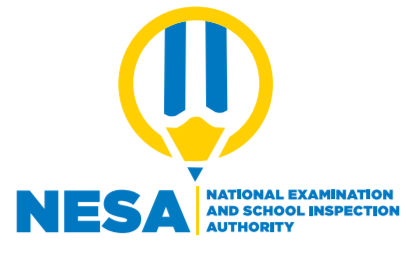 IKIZAMINI GISOZA UMWAKA WA KANE W’AMASHURI YISUMBUYE MU MASHAMI ATARI AY’INDIMI, 2020/2021IKINYARWANDAIgihe kimara: Amasaha atatu (3h00)Amanota:    Amabwiriza:Ntufungure iyi kayi y’ibibazo by’ikizamini utabiherewe uburenganzira.Ibisubizo bigomba kuba bifututse kandi byuzuye.Gusiribanga no guhindagura ibisubizo bifatwa nko gukopera.Ukurikize amabwiriza ari ku bibazo.Koresha gusa ikaramu y’ubururu cyangwa iy’umukaraYARAZIKABIJE!
 	Mu nzozi ze, Uwineza yahoraga atekereza kuzavamo umuntu ukomeye cyane. Agitangira ishuri ry’inshuke yihatiye kwita ku burere n’inyigisho yahabwaga n’abarezi be. Azamukana umwete udasanzwe mu masomo ye ku ishuri, yagera no mu rugo ababyeyi be bakabimufashamo.  	Akiri mu mashuri abanza, uyu mwana w’umukobwa yajyaga abona indege zihita mu kirere k’iwabo akabwira ababyeyi be ko yifuza ko bagura indege. Ababyeyi be bakamusubiza ko indege ihenda cyane ku buryo kuyisukira bitaba iby’ubonetse wese. Cyokora Uwineza akababaza impamvu batagana banki ibegereye ngo ibagurize ayo mafaranga menshi maze bihahire iyo nyamibwa.  	Mu gutekereza ku ndege, Uwineza yifuzaga kuyitunga ariko akanasobanukirwa imiterere n’imikorere yayo. Buri gihe yahoranaga amatsiko y’ibikoresho by’ikoranabuhanga yabonaga mu rugo iwabo, mu baturanyi babo ndetse no ku ishuri. Igihe babaga bagiye kwiga isomo ryerekeye ikoranabuhanga agatega amatwi ibisobanuro byose bahabwa n’umwarimu wabo, akanabaza ibibazo byinshi rwose! Uko yagendaga azamuka mu myigire ye ni ko yarushagaho gusobanukirwa ko ya ndege yahoraga arota ifite imikorere ishingiye ku ikoranabuhanga.  	Kubera umwete yakurikiranaga amasomo ye, byatumaga agira amanota menshi. Iwabo bamuguriye mudasobwa akajya ayifashisha mu kongera ubumenyi n’ubushobozi mu ikoranabuhanga. Iyi mudasobwa yayifashishaga mu bushakashatsi bwunganira ibyo yigira mu ishuri.  	Ntibyatinze ikizamini cya Leta kiraza maze si ukugitsinda arakihanangiriza. Ahabwa kwiga mu ishami ririmo ikoranabuhanga. Icyo kiciro yakiganye umwete n’ikinyabupfura bidasanzwe rwose. Nuko na cyo akinywa nk’unywa amazi, maze akirangizanya amanota y’agahebuzo yo ku rwego rwo hejuru. Ahabwa umwanya muri kaminuza yiga ikoranabuhanga, maze si ukubicukumbura abiva imuzingo. Ibi byamuhesheje amahirwe yo gukomerezaho kwiga ishuri ry’ibijyanye no gutwara indege.  	Uko agenda arushaho kubiminuza, mu mashuri yo mu Rwanda n’ayo hanze, yageze ku rwego rwo gutwara ndetse no gukanika indege. Uwo mwuga yawukoranye ubushake n’ubwitange, bituma abantu benshi bafite imirimo ikoreshwa ikoranabuhanga bamuhundagazaho ibyo abakorera. Ikinyabupfura ke kandi cyamuhesheje gukora ubukwe bwiza, arushingana n’umusore bahuje imico bamenyaniye muri iyo mirimo y’ikoranabuhanga. Ibi byabahesheje amafaranga menshi ku buryo bageze no ku rwego rwo kwigurira indege zikora umurimo wo gutwara abantu mu rwego mpuzamahanga. Mu bwubahane bushingiye ku buringanire n’ubwuzuzanye ubu we n’umuryango we baratengamaye babikesha ikoranabuhanga. IGICE CYA MBERE: KUMVA NO GUSESENGURA UMWANDIKO (amanota 37)Rondora abanyarubuga bagaragara muri uyu mwandiko. 	         (amanota 4) Gereranya ibivugwa muri uyu mwandiko n’umutwe wawo werekana isano
bifitanye. 								        (amanota 4)Wifashishije umwandiko sobanura uko Uwineza yagaragaje ubutwari.    										         (amanota 3)  Erekana ibintu bibiri (2) byatumye Uwineza ashobora gutsinda neza mu kiciro k’inshuke n’icy’amashuri abanza. 					         (amanota 2)Andika ibintu bitatu (3) byerekana ko Uwineza yari ashishikajwe n’ikoranabuhanga. 							         (amanota 3)Garagaza ukuntu ikinyabupfura cya Uwineza cyamuhesheje amahirwe atari make mu buzima. 							         (amanota 3)Erekana insanganyamatsiko ikubiye muri uyu mwandiko unayigereranye n’uko bimeze mu Gihugu cyacu muri iki gihe. 			        (amanota 3)Sobanura amagambo akurikira ukurikije inyito afite mu mwandiko:         (amanota 5)  Kuyisukira:Inyamibwa: Arakihanangiriza: Abiva imuzingo: Baratengamaye: Koresha mu nteruro wihangiye buri jambo muri aya akurikurikira:       (amanota 10)  kunywa nk’unywa amaziagahebuzobamuhundagazahogucukumburaindashyikirwaIGICE CYA KABIRI: IKIBONEZAMVUGO (amanota 25)Andika ubwoko bw’amagambo atsindagiye ari mu nteruro zikurikira:       (amanota 10) Umva ra! Ikoranabuhanga ryakemuye ibibazo byinshi cyane.Ayinya! Rya ryori ryo kwa Ndakaza ryiga ikoranabuhanga!Twagiye kumva ngo: “Vutu!” aba aguye hasi.”Indagara z’indundi ntizikiboneka ku isoko.Muhore mwiteguye iminsi mibi itaraza.	Abanyarwanda bavuze ko umugabo mbwa aseka imboheGaragaza uturemajambo n’amategeko y’igenamajwi (mu mpine) yubahirijwe ku magambo atsindagiye: 						         (amanota 9)Uwineza yateye intambwe ndende mu bikorwa bye. Iyo ni inkuru mpimbano ntabwo ari ukuri.Buri wese afite marayika murinzi utajya amuvaho.	Gahamanyi ni inyangamugayo ku buryo yirinda indonke iyo ari yo yose.	Andika uburyo n’ibihe inshinga zitsindagiye zitondaguyemo.      (amanota 6)  Ikoranabuhanga ryakemuye ibibazo byinshi cyane. Karekezi yiga ikoranabuhanga! Uzige neza kugira ngo uzatsinde.IGICE CYA GATATU: UBUMENYI RUSANGE BW’URURIMI(amanota 23)Ikiganiro mpaka giteguye neza kigirwa n’abahe bantu? 	        (amanota 7) Andika uturango dutatu (3) tw’umugani muremure. 	           (amanota 3)Andika ingeri eshatu (3) z’ubuvanganzo nyemvugo bwo muri rubanda zaba zikiriho muri iki gihe. 					        (amanota 3)Sobanura imigani y’imigenurano ikurikira: 			      (amanota 10)  Uwitonze akama ishashiAkanyoni katagurutse ntikamenya iyo bwezeUmwambari w’umwana agenda nka seInyana ni iya mweruIngendo y’undi iravunaIGICE CYA KANE: IHANGAMWANDIKO (amanota 15)Hanga umwandiko ntekerezo utari munsi y’imirongo mirongo itatu (30) ku nsanganyamatsiko ikurikira wubahiriza ibiwuranga: “Uburezi bufite ireme, inkingi y’iterambere”. Ugaragaze ingingo enye (4) zishyigikira ibitekerezo byawe.